Registration Form of the Japan Education Forum XIIDate: Thursday, February 5, 2015　（1day）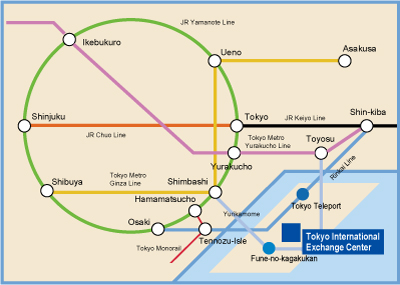 Time: 10:00~17:00Venue:　Plaza Heisei, Tokyo International Exchange Center (2-2-1 Aomi, Koto-ku, Tokyo, Japan)Access:http://www.jasso.go.jp/tiec/map_e.html●3 minutes from "Fune-no-Kagakukan" station on New Transit "Yurikamome" line
(Shimbashi Station <-> Toyosu Station)
●15 minutes from "Tokyo Teleport" station on "Rinkai" line 
(Shinkiba station <-> Osaki station)If you will be attending, please fill in the information below and return to the secretariat viafax (+81-82-424-6913) or email (japaneducationforum@yahoo.co.jp) by February 4.Name:                                                     Affiliation:                                                 Address:                                                   Tel & Fax:                                                 E-mail:                                                    ****************************************************************************************Japan Education Forum SecretariatCenter for the Study of International Cooperation in Education (CICE)Hiroshima University1-5-1 Kagamiyama, Higashi-Hirosima, 739-8529, JapanTel: +81-82-424-6959  Fax: +81-82-424-6913Email: japaneducationforum@yahoo.co.jp*****************************************************************************************